Srdíčkový bálDěti školní družiny pomohly s přípravami na Srdíčkový bál. V nedalekém Centru sociálních služeb vyráběli a zdobili společně se seniory srdíčka. Všechny děti si zaslouží obrovskou pochvalu.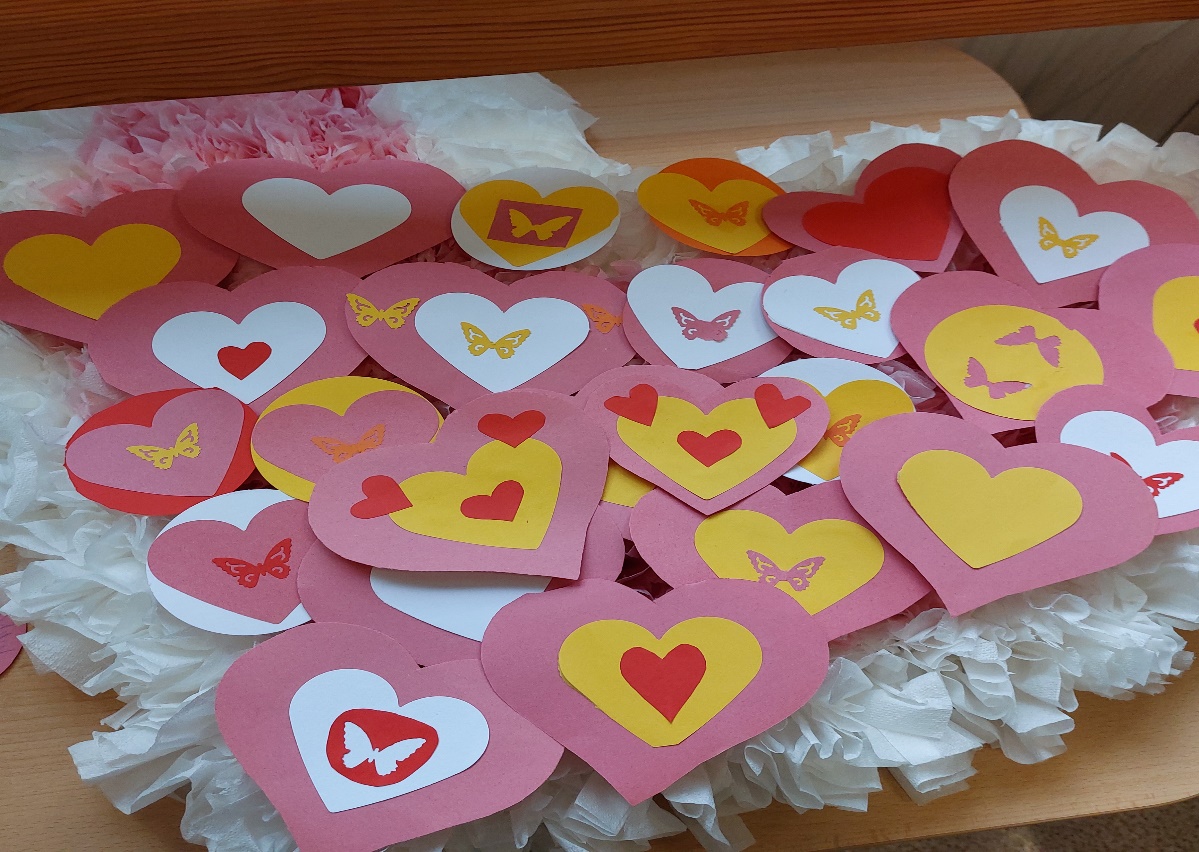 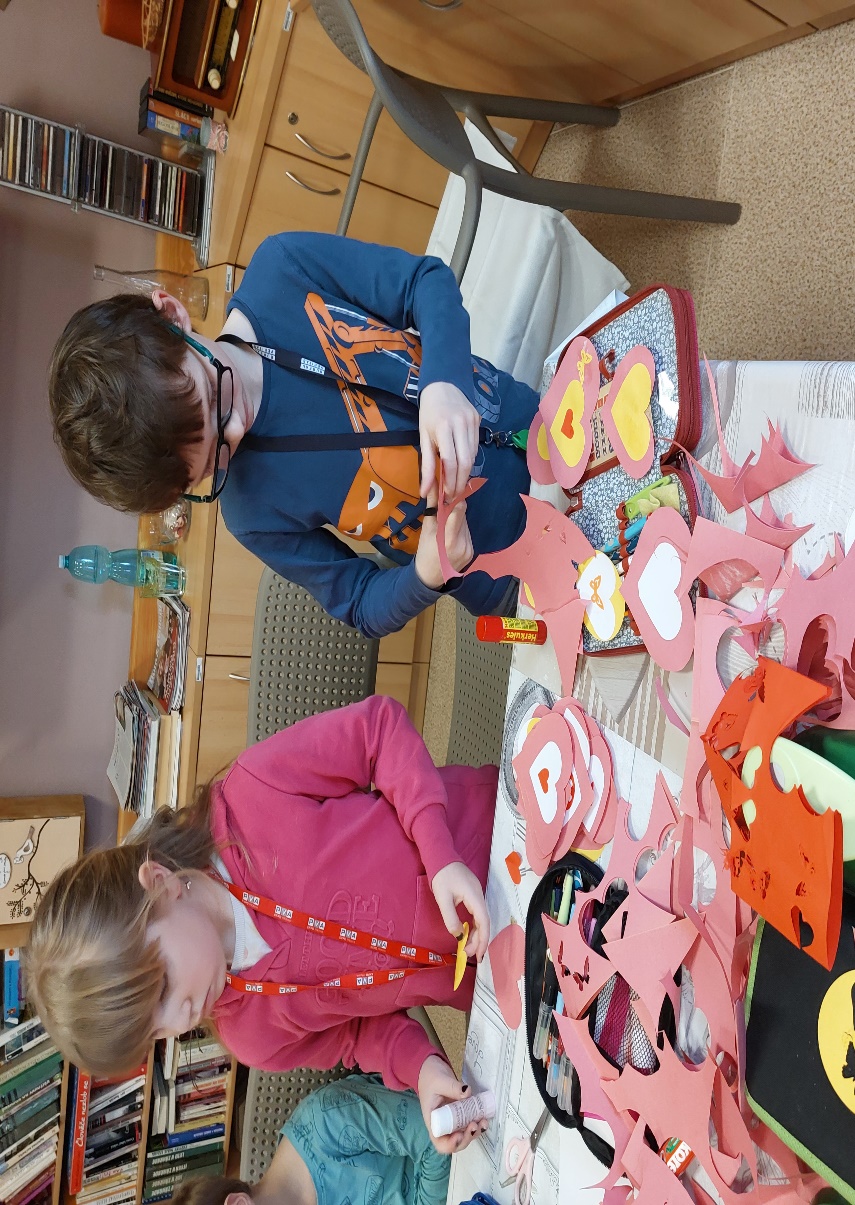 